                                                                                                 .         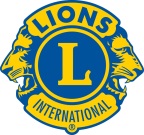 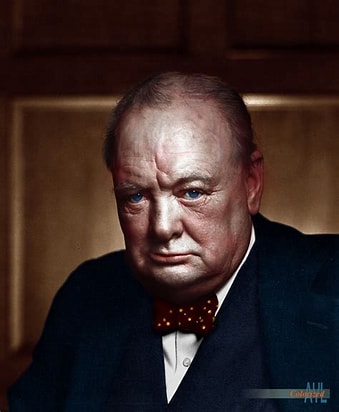 The answers to the 50 cryptic clues are the surnames (or aristocratic titles) of famous people. There are 27.5 UK Prime Ministers, 16.5 American Presidents and 6 English poets For this quiz, to add to the excitement, we are offering prizes for the most correct answers, £20, £10 and £5. Equal scores will be drawn out of a hatPlease email your answers to  Penny.tregillus@tringlions.org.uk   or post them to Penny Tregillus, 33A Rock Lane, Leighton Buzzard, LU7 2QQAnswers will be published on our website  www.tringlions.org.uk on Wednesday 1st MarchThe charity we will be supporting with this quiz is ‘Small Acts of Kindness’.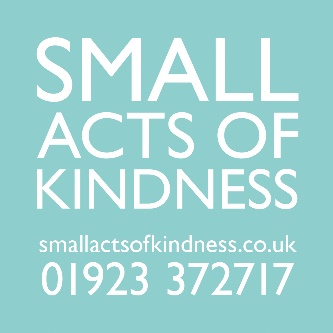 If you enjoyed the quiz and would like to make a donation you can either:Do a bank transfer to Tring Lions Club   Sort code: 40-44-32    Account: 51419226Go to our website www.tringlions.org.uk and press the ‘Donate’ button.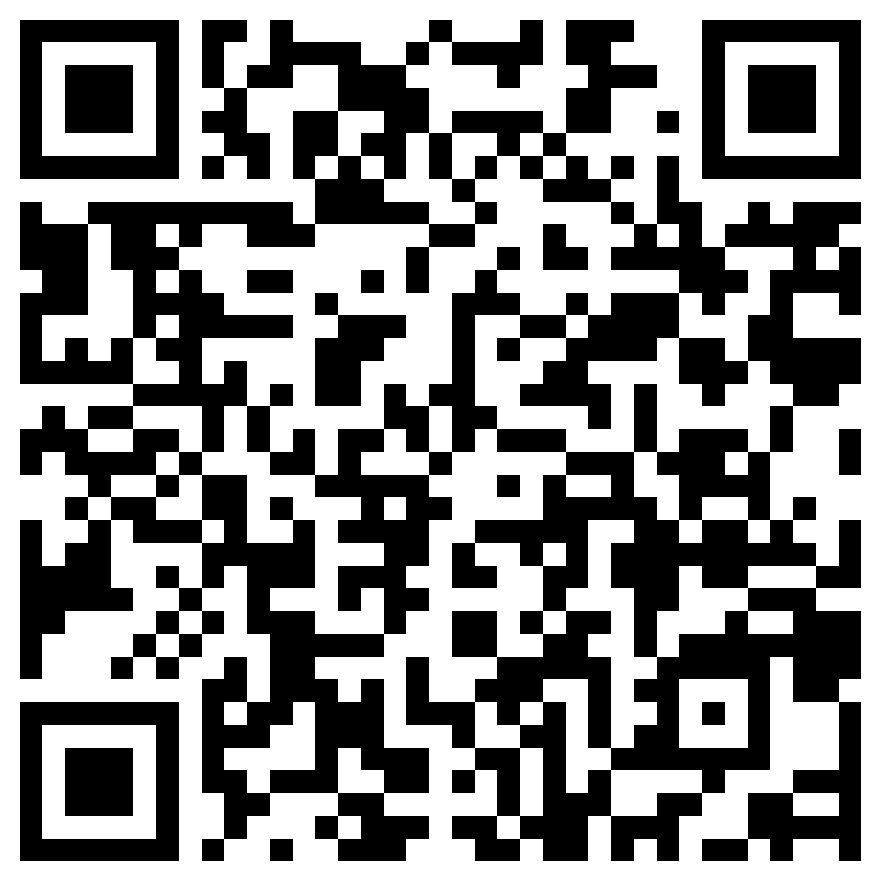 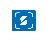 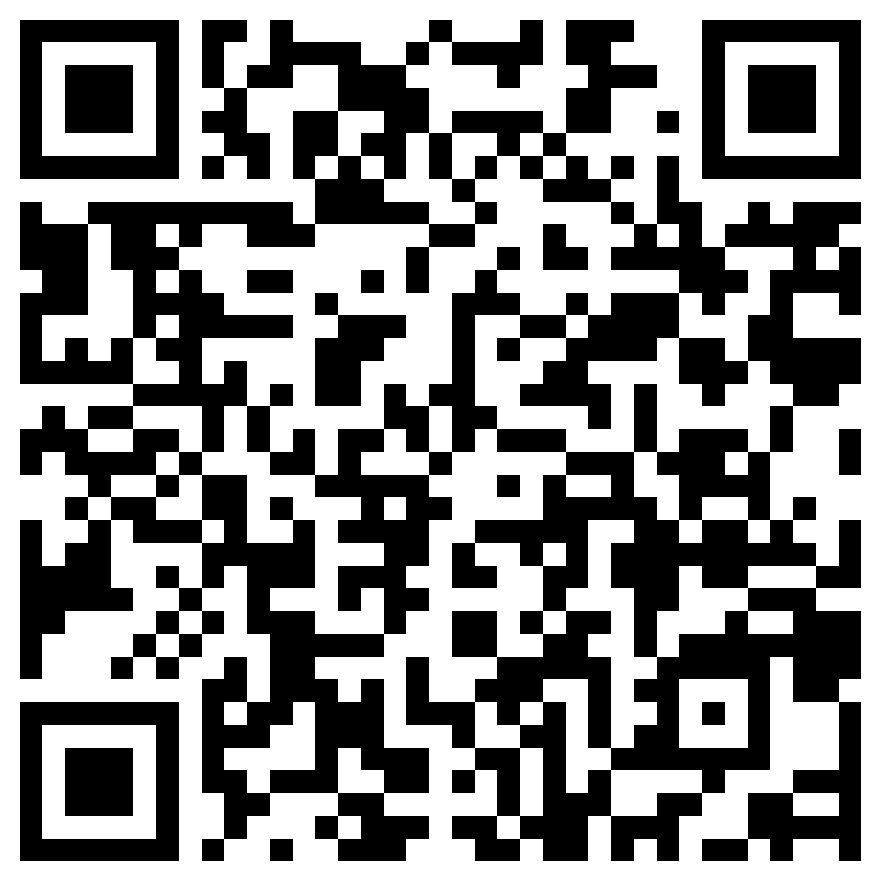 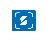 If you are a tax payer and would like to Gift Aid your donation a declaration form is available on our website, when completed this should be sent to mike.adams@tringlions.org.uk.Please feel free to circulate the quiz to anyone you think might be interested.Good luck and thank you for your support                                                                                           . The answers to the 50 cryptic clues are the surnames (or aristocratic titles) of famous people. There are 27.5 UK Prime Ministers, 16.5 American Presidents and 6 English poets1Process required to fill a tin with baked beans (7)2Forerunner of a Dyson maybe (6)3Start of clue, flat and and (9)4What one is always thinking about when playing scrabble (10)5Old mother has a degree (5)6Perhaps he had a house on the Isle of Man (7-4)7Canadian emblem is scattered around the centre (6)8Ecclesiastical building is not in good shape (9)9A rather large number of clothes needing the laundry (10)10Need to sort out those bits on the lego stand (9)11Nine surrounded by nothing (5)12A President or a Prime Minister. An offspring of Kennedy perhaps (7)13Perhaps his greatest legacy was helping us to keep our feet dry (3 4 2 10)14Perhaps his greatest legacy can be found in a pot of tea (4 4)15Middle eastern person follows the start of day (8)16Hampstead for example (5)17Need to be shaken up (4)18The night before, Lieutenant follows Australian animals (9)19Look at him smoking that cheroot (8)20No right when arranging arrange (6)21Warning light! start looking in 22 yards (11)22Sounds like you're saying goodbye to Reagan maybe (5)23Mother looks at Diana’s onion skin (7)24Stir the milky coffee and start eating (6)25Person waving placard advertising soup perhaps (8-9)26Take a bit of old cloth back to a meadow (8)27Greek character is on the wagon (4)28A particular shade of environmentalist (7)29Old aeroplane ahead of friend and comedian Paul eating first sweet (8 10)30Leave amongst the remains of a fire (7).31Could be a winning card for a bridge player (5)32He makes exceedingly good cakes (7)33Sort out what happens to a bicycle, perhaps, when left out in the rain (5)34For starters Betty likes an Italian risotto (5)35Corpulence coming back belonging to us (7)36Sounds like a Scottish mountain (6)37Not quite a Lieutenant Colonel but a bit better than a Captain (5)38Tin contains everything with a tough ending (9)39Cook sirloin perhaps (5)40And I in Paris get involved in what sounds like an apiarist (8)41Raincoat and indefinite article protect grinder (9)42Sonny is tangled in net (8)43Trick wrapping round a first aid wrapping (7) 44Twist arm into a cone shape (7)45You need to investigate why they forbid English (5)46Victory for Yul Bryner (or Mahatma Gandhi) (7)47Scottish version of Disney character (9) 48Confused! nowhere to go on last half of cruise (10)49Transport to the first hotel (4)50Paddle from one side of Britain to the other (5)